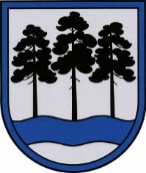 OGRES  NOVADA  PAŠVALDĪBAReģ.Nr.90000024455, Brīvības iela 33, Ogre, Ogres nov., LV-5001tālrunis 65071160, e-pasts: ogredome@ogresnovads.lv, www.ogresnovads.lv PAŠVALDĪBAS DOMES SĒDES PROTOKOLA IZRAKSTS34.Par Ogres novada sadarbības teritorijas civilās aizsardzības plāna apstiprināšanuSaskaņā ar Civilās aizsardzības un katastrofas pārvaldīšanas likuma 11. panta pirmās daļas 3.punktu pašvaldības domes uzdevums ir apstiprināt sadarbības teritorijas civilās aizsardzības plānu. Civilās aizsardzības plāna struktūru un tajā iekļaujamo informāciju nosaka Ministru kabineta 2017.gada 7.novembra noteikumi Nr. 658 “Noteikumi par civilās aizsardzības plānu struktūru un tajos iekļaujamo informāciju”.Ogres novada pašvaldības domes priekšsēdētājs, kā Ogres novada sadarbības teritorijas civilās aizsardzības komisijas vadītājs, ir nodrošinājis, ka sadarbībā ar valsts un pašvaldību institūcijām, juridiskajām un fiziskajām personām ir izstrādāts un Ogres novada pašvaldības domei apstiprināšanai iesniegts Ogres novada sadarbības teritorijas civilās aizsardzības plāna projekts. Civilās aizsardzības plānā ir sniegta informācija par katastrofu pārvaldīšanas uzdevumiem – veiktajiem katastrofas risku novērtējumiem, apzinātajiem preventīvajiem, gatavības, reaģēšanas un seku likvidēšanas pasākumiem un apzinātajiem un plānotajiem resursiem katastrofas pārvaldīšanā. Ogres novada sadarbības teritorijas civilās aizsardzības plāna projektu izstrādāja Ogres novada pašvaldības Darba aizsardzības un ugunsdrošības speciālists Oļegs Rītiņš. Ņemot vērā minēto un pamatojoties uz Pašvaldību likuma 10. panta pirmās daļas 21. punktu, Civilās aizsardzības un katastrofas pārvaldīšanas likuma 11. panta pirmās daļas 3. punktu un Ministru kabineta 2017. gada 7. novembra noteikumu Nr. 658 “Noteikumi par civilās aizsardzības plānu struktūru un tajos iekļaujamo informāciju” 4., 5. punktu.balsojot: ar 20 balsīm "Par" (Andris Krauja, Artūrs Mangulis, Atvars Lakstīgala, Dace Kļaviņa, Dace Māliņa, Dace Veiliņa, Daiga Brante, Dainis Širovs, Dzirkstīte Žindiga, Egils Helmanis, Ilmārs Zemnieks, Indulis Trapiņš, Jānis Iklāvs, Jānis Kaijaks, Jānis Siliņš, Kaspars Bramanis, Pāvels Kotāns, Raivis Ūzuls, Rūdolfs Kudļa, Santa Ločmele), "Pret" – nav, "Atturas" – nav,Ogres novada pašvaldības dome NOLEMJ:Apstiprināt Ogres novada sadarbības teritorijas civilās aizsardzības plānu (pielikumā). Kontroli par lēmuma izpildi uzdot Ogres novada pašvaldības izpilddirektoram.(Sēdes vadītāja,domes priekšsēdētāja E.Helmaņa paraksts)Ogrē, Brīvības ielā 33Nr.32023. gada 30. martā